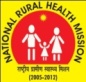 OFFICE OF THE STATE HEALTH SOCIETY, MANIPURNOTICE INVITING EXPRESSION OF INTEREST (EOI)Imphal, 21st September, 2012No.165/01/NRHM-2010(Fin)Pt-I : Expression of Interest (EOI) is invited from all authorized and registered firms / manufacturer /dealers of vehicle for supply of ambulances. It may be noted that to strengthen referral transport, the State Health Society, Manipur is interested to purchase approximately 20 Ambulance 4WD Vehicles for hill areas and 20 Van-type Ambulances for plain areas. The total value for the purchase is estimated at Rs.223 lakhs. If the vehicles are available on DGS&D Rate contract, the firm concerned may submit documents and quote rates for delivery at Imphal, Manipur. For any clarification, please contact State Program Manager, office of the State Health Society, Manipur on E-mail address: shms99@gmail.com. 2.	The last date for receiving EOIs from interested and qualified firms is 10th October, 2012 (12 noon).3.	The State Health Society, Manipur reserves the right to reject any or all EOIs without assigning any reason thereof.(Devesh Deval)State Mission Director,SHS, Manipur.